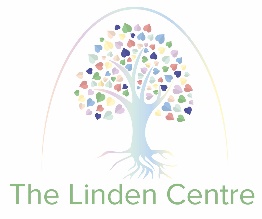 The Linden CentreCharging and Remissions PolicyContents:Statement of intentLegal framework Charging for educationOptional extrasExamination feesExamination re-sitsVoluntary contributionsMusic tuitionTransportResidential visitsEducation partly during school hoursDamaged or lost itemsRemissionsMonitoring and reviewStatement of intentThe Linden Centre is committed to ensuring equal opportunities for all pupils, regardless of financial circumstances, and has established the following policy and procedures to ensure that no child is discriminated against by our offering of school trips, activities and educational extras.In addition, we are committed to adhering to legal requirements regarding charging for school activities, and meeting all statutory guidance provided by the DfE. We promise:Not to charge for education provided during school hours.To inform parents on low incomes and in receipt of relevant benefits of the support available to them when asking for contributions. Legal frameworkThis policy will have consideration for, and be compliant with, the following legislation and statutory guidance:Education Act 1996The Charges for Music Tuition (England) Regulations 2007The Education (Prescribed Public Examinations) (England) Regulations 2010DfE (2018) ‘Charging for school activities’DfE (2019) ‘Governance handbook’Charging for educationWe will not charge parents for:Admission applications.Education provided during school hours.Education provided outside school hours if it is part of the national curriculum, part of a syllabus for a prescribed public examination that the pupil is being prepared for by the school, or part of religious education.Entry for a prescribed public examination, if the pupil has been prepared for it at the school.Examination re-sits, if the pupil is being prepared for the re-sits at the school. We may charge parents for the following:Materials, books, instruments or equipment, where they desire their child to own themOptional extrasMusic and vocational tuition (in certain circumstances)Use of community facilitiesOptional extrasWe may charge parents for the following optional extras:Education provided outside of school time that is not:Part of the national curriculum.Part of a syllabus for a prescribed public examination that the pupil is being prepared for at the school.Religious education.Examination entry fees where the pupil has not been prepared for the examinations at the schoolTransport, other than that arranged by the LA for the pupil to be provided with educationBoard and lodging for a pupil on a residential visitExtended day services offered to pupilsWhen calculating the cost of optional extras, the school will only take into account the following:Materials, books, instruments or equipment provided in relation to the optional extraThe cost of buildings and accommodationThe employment of non-teaching staffThe cost of teaching staff (including teaching assistants) under contracts for services purely to provide an optional extraThe cost, or an appropriate proportion of the costs, for teaching staff employed to provide vocal tuition or tuition in playing a musical instrumentThe school will not charge in excess of the actual cost of providing the optional extra divided by the number of participating pupils. We will not charge a subsidy for any pupils wishing to participate but whose parents are unwilling or unable to pay the full charge. If a proportion of the activity takes place during school hours, we will not charge for the cost of alternative provision for those not participating.Participation in any optional activity will be on the basis of parental choice and a willingness to meet the charges. Therefore, parental agreement is a pre-requisite for the provision of an optional extra. Examination feesWe may charge for examination fees if:The examination is on the prescribed list (which includes SATs, GCSEs and A levels), but the pupil was not prepared for it at the school.The examination is not on the prescribed list, but the school arranged for the pupil to take it.A pupil fails, without good reason, to complete the requirements of any public examination where the Management Committee or LA originally paid or agreed to pay the fee. Examination re-sitsWhere a pupil is entered for a second or subsequent attempt at an examination, we will pay the fee. Once pupils have left the school, re-sits must be taken at the school. If a pupil or their parents consider it to be in the best interests of the pupil to request that an examination is re-marked, any fees involved must be covered by the pupil or their parents. If the awarding body changes the overall grade of the result, the school will not be charged by the awarding body and the parent/pupil will have their fees refunded. Voluntary contributionsWe may, from time-to-time, ask for voluntary contributions towards the benefit of the school or school activities. If an activity cannot be funded without voluntary contributions, we will make this clear to parents at the outset. We will also make it clear that there is no obligation for parents to make a contribution, and notify parents whether assistance is available.  No child will be excluded from an activity simply because their parents are unwilling or unable to pay. If a parent is unwilling or unable to pay, their child will still be given an equal opportunity to take part in the activity. If insufficient voluntary contributions are raised to fund an activity, and the school cannot fund it via another source, the activity will be cancelled. We will strive to ensure that parents do not feel pressurised into making voluntary contributions.Music tuitionMusic tuition is the only exception to the rule that all education provided during school hours must be free. The Charges for Music Tuition (England) Regulations 2007 allow for charges to be made for vocal or instrumental tuition provided either individually or to groups of any size – provided that the tuition is at the request of the pupil’s parents.The charges will not exceed the cost of the provision, including the cost of the staff providing the tuition. TransportWe will not charge for:Transporting registered pupils to or from the school premises, where the LA has a statutory obligation to provide the transport. Transporting registered pupils to other premises where the Management Committee or LA has arranged for pupils to be educated.Transporting pupils to meet an examination requirement when they have been prepared for the examination at the school.Transport provided for an educational visit. Residential visitsWe will not charge for:Education provided on any visit that takes place during school hours.Education provided on any visit that takes place outside school hours if it is part of the national curriculum, part of a syllabus for a prescribed public examination that the pupil is being prepared for at the school, or part of religious education.Supply teachers to cover for teachers accompanying pupils on visits. We may charge for board and lodging – but the charge will not exceed the actual cost. Parents will be exempt from board and lodging costs if they can prove that they are in receipt of one or more of the following benefits:Income Support Income-based Jobseeker’s Allowance Income-related Employment and Support AllowanceSupport under part VI of the Immigration and Asylum Act 1999The guaranteed element of State Pension CreditChild Tax Credit, provided that they are not also entitled to Working Tax Credit and have an annual gross income of no more than £16,190Working Tax Credit run-on – paid for four weeks after they stop qualifying for Working Tax CreditUniversal Credit – if they apply on or after 1 April 2018, their household income must be less than £7,400 a year (after tax and not including any benefits they receive)Education partly during school hoursIf 50 percent or more of the time spent on an activity occurs during school hours (including time spent travelling if the travel occurs during school hours), it is deemed to take place during school hours and no charge will be made.If less than 50 percent of the time spent on an activity occurs during school hours, it is deemed to have taken place outside school hours and we may charge for the activity; however, we will not charge if the activity is part of the national curriculum, part of a syllabus for a prescribed public examination that the pupil is being prepared for at the school, or part of religious education.Residential visits: If the number of school sessions covered by the visit is equal to or greater than 50 percent of the number of half days (any period of 12 hours ending with noon or midnight on any day) spent on the visit, we will not charge for the activity. The remission of charges for board and lodging payments is the responsibility of the school. These costs will be borne by our contingency funds. Any charges for extended day services will be optional. Damaged or lost itemsThe school may charge parents for the cost of replacing items broken, damaged or lost due to their child’s behaviour. Whilst we recognise that pupils/students become angry, damage to property is not acceptable and a charge deemed fair, reasonable and proportionate will be decided by the centre lead and business manager when dealing with broken, damaged and or lost property.A bill will be sent to parents and this money will be paid directly into the bank to cover part of the cost towards replacing the broken or damaged equipment or furniture.Remissions We have set aside a small fund to enable families in financial difficulty to send their children on visits/activities. The funding is limited and there is no guarantee that all requests can be met. Assistance will be allocated on a needs basis, and if the full cost of the trip/activity cannot be met through assistance funding and voluntary contributions, the trip/activity will be cancelled.Parents in receipt of any of the following benefits may request assistance with the costs of activities:Income SupportIncome-based Jobseeker’s AllowanceIncome-related Employment and Support AllowanceSupport under part VI of the Immigration and Asylum Act 1999The guaranteed element of State Pension CreditChild Tax Credit, provided that they are not also entitled to Working Tax Credit and they have an annual gross income of no more than £16,190Working Tax Credit run on – paid for four weeks after they stop qualifying for Working Tax Credit.Universal Credit – if they apply on or after 1 April 2018, their household income must be less than £7,400 a year (after tax and not including any benefits they receive)To request assistance, parents should contact the SBM via the school office. Monitoring and reviewThis policy will be reviewed bi-annually by the Management Committee and the Headteacher.Signed by: Signed by: Signed by: Headteacher Date: Chair of Management Committee Date Last Updated 08th February 2021Review Due:08th February 2023